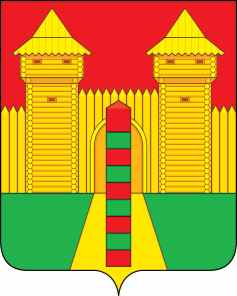 АДМИНИСТРАЦИЯ  МУНИЦИПАЛЬНОГО  ОБРАЗОВАНИЯ«ШУМЯЧСКИЙ  РАЙОН» СМОЛЕНСКОЙ  ОБЛАСТИРАСПОРЯЖЕНИЕот 11.05.2023г. № 126-р         п. ШумячиВ связи с обращением председателя уличного комитета ТОС №1 улиц Полевая и Кирпичный завод Маеровой З.В. от 27.04.2023 года.1. Создать комиссию по обследованию жилого помещения, кв. №1 и кв. №2, дома № 3А улица Кирпичный завод; жилого помещения кв. №1, дома № 19 и кв.1, дома № 21 по улице Полевая п. Шумячи, Шумячского района, Смоленской области, в составе:2.  Комиссии, указанной в пункте 1 настоящего распоряжения до 19 мая 2023 года провести обследование жилого помещения, кв. №1, дома №19 и                     кв. №1, дома № 21 по улице Полевая; жилого помещения кв.1 и кв.2, дома № 3А улица Кирпичный завод п. Шумячи, Шумячского района, Смоленской области.3. Контроль за исполнением настоящего распоряжения возложить на заместителя Главы муниципального образования «Шумячский район» Смоленской области Елисеенко Н.М.О создании комиссии по обследованию жилого помещения Елисеенко Николай Михайлович-заместитель Главы муниципального образования «Шумячский район» Смоленской области, председатель комиссии заместитель Главы муниципального образования «Шумячский район» Смоленской области, председатель комиссии ПавлюченковаЛюдмила Алексеевна Анохова Надежда Петровна ----начальник Отдела городского хозяйства Администрации муниципального образования «Шумячский район» Смоленской области, заместитель председателя комиссиименеджер Отдела городского хозяйства Администрации муниципального образования «Шумячский район» Смоленской области, секретарь комиссии   БетремееваСветлана ЕфимовнаСтародвороваНаталья Анатольевна         -- старший инспектор Отдела городского хозяйства Администрации муниципального образования «Шумячский район» Смоленской области, член комиссии  начальник Отдела по строительству, капитальному ремонту и жилищно- коммунальному хозяйству Администрации муниципального образования «Шумячский район» Смоленской области, член комиссии  старший инспектор Отдела городского хозяйства Администрации муниципального образования «Шумячский район» Смоленской области, член комиссии  начальник Отдела по строительству, капитальному ремонту и жилищно- коммунальному хозяйству Администрации муниципального образования «Шумячский район» Смоленской области, член комиссии     Глава муниципального образования   «Шумячский район» Смоленской областиА.Н. Васильев